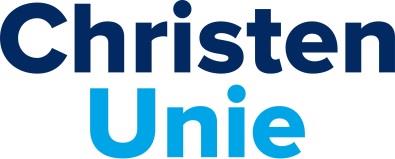 Provinciale Staten Noord-Holland Amendement Geen zonnepolders in Waterland Betreft agendapunt 10 (VD-02): Noord-Hollands Perspectief op de Regionale Energie Strategieën Provinciale Staten van Noord-Holland, in vergadering bijeen op 3 februari 2020, ter behandeling van voordracht VD-02, inzake ontwerpbesluit Noord-Hollands Perspectief op de Regionale Energie Strategieën, besluiten in bovengenoemd ontwerpbesluit het eerste besluit als volgt aan te vullen: met dien verstande dat de navolgende tekst op bladzijde 14 van het Ontwerp Noord-Hollands Perspectief op de Regionale Energie strategieën (bijlage 2): “Kleine droogmakerijen (bijvoorbeeld: droogmakerijtjes Waterland): terughoudend met energie-ontwikkelingen óf in zijn geheel transformeren zodat een nieuwe identiteit ontstaat.” wordt gewijzigd in: “Kleine droogmakerijen: terughoudend met energie-ontwikkelingen óf – wanneer dit de kwaliteit niet aantast – in zijn geheel transformeren zodat een nieuwe identiteit ontstaat.” Michel Klein, ChristenUnie Toelichting In het Noord-Hollands Perspectief op de Regionale Energie Strategieën wordt terecht aangegeven dat we terughoudend willen zijn met de ontwikkeling van grootschalige opwekinstallaties in kwetsbaar landschap. Om die reden worden bijvoorbeeld voor de weidevogelleefgebieden strenge beperkingen voorgesteld, en voor de in ontwikkeling zijnde Bijzondere Provinciale Landschappen wordt voorgesteld alleen ontwikkelingen toegestaan die de kernkwaliteiten niet aantasten. Tegelijkertijd wordt in de beschrijving van Leidend Principe IV op pagina 14 als voorbeeld genoemd dat in kleine droogmakerijen in Waterland zouden kunnen “transformeren tot een nieuwe identiteit”. Dit gezien de voorgestelde beschermingsregimes en de kernkwaliteiten in Waterland een nauwelijks realistisch voorbeeld. Om verkeerde verwachtingen te voorkomen is het beter dit voorbeeld te verwijderen en expliciet te maken dat dat dit soort transformaties alleen mogelijk zijn wanneer deze de landschappelijke kwaliteit versterken. 